A jelentkezés véglegesítése: a sajtminták időben történő leadása a helyszínen és a nevezési díj kifizetése (készpénzben).Részvételi díj: 5.000 HUF termelőnként + 2.000 HUF sajtonként Kérdésével bátran forduljon a szakmai szervezőbizottság vezetőjéhez, Dr. Kovács Gyöngyihez a +36/205205002 telefonszámon vagy a sajtesturo2021@gmail.com illetve a kovacs.gyongyi@uni-mate.hu e-mail címek egyikén. Kelt:…………………………………………………..Nevezési kategóriák:1.	Túrók, friss sajtok (gomolyák, feták, orda, krémsajtok)2.	Savanyított tejtermékek (joghurtok, tejföl, kefir) és vajak3.	Hevített, gyúrt sajtok (parenyicák, kaskaval, mozzarella, sajttekercsek) füstölés nélkül4.	Hevített, gyúrt sajtok (parenyicák, kaskaval, mozzarella, sajttekercsek) füstöléssel5.	Érlelt gomolya6.	Félkemény sajtok 7.	Kékpenészes sajtok8.	Fehérpenészes sajtok9.	Rúzzsal érő sajtok10.	Cheddar jellegű sajtok11.	Kemény, érlelt sajtok12.	Édes termékek, desszert jellegű készítmények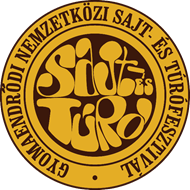 Jelentkezési lap - SAJTVERSENYIdőpont: 2021. szeptember 17. péntekHelyszín: 5500 Gyomaendrőd, Hősök útja 40.Jelentkezési határidő: 2021. szeptember 10.A kitöltött jelentkezési lapot kérjük a sajtesturo2021@gmail.com címre visszaküldeni. Csak hiánytalanul kitöltött jelentkezési lapot áll módunkban elfogadni!Gyomaendrődi sajtverseny 2021https://sajtakademia.hu/ii-sajtakademia/   Név:Termelőüzem, manufaktúra, neve és címe:Telefonszám:E-mail cím:Termék(ek) neve: Termék(ek) leírása: